                    GRUPOS  DE  FAMILIA  AL-ANON / ALATEEN  ÁREA  8 - 2019ARAGON,  LA RIOJA,  NAVARRA,  SORIACon gusto deseamos invitaros a las XXI CONVIVENCIAS del Área 8, en Tudela.LEMA: 		“Al-Anon, una vida mejor es posible”FECHAS:		29, 30 y 31 de marzo de 2019PRECIO:		90 €LUGAR:		Casa de Ejercicios “Cristo Rey” (Tudela)Nº DE CUENTA:	BBVA  ES04 0182 0276 4802 0162 1351TITULARES:	             Delia y ArantzaFECHA TOPE INSCRIPCIÓN:  		18 de marzo del 2019FECHA TOPE DE DEVOLUCIÓN: 	18 de marzo del 2019 OBSERVACIONES: Antes de hacer el ingreso consultar por teléfono o por e-mail la disponibilidad de habitaciones, de manera especial, en los días más próximos a la fecha tope de inscripción.La adjudicación de habitaciones se hará por riguroso orden de inscripción y abono. No se admiten reservas.De las devoluciones se deduciran los gastos bancarios y los gastos mínimos originados. TELÉFONOS PARA CONSULTAS:   José Luis: 673 640 719 (a partir de las 16 horas)					    Marlene: 690 832 576  (a las mañanas hasta las 13 horas)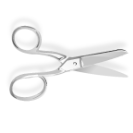 (Recortar por aquí)Por favor, rellenar y remitir a: José Luis - C/Lur Gorri,2-6ºB 31010 Barañáin, o bien al correo electrónico: convivencias.area8@gmail.com  Casa de Ejercicios Esclavas de Cristo Rey -  Calle Pedro Legaria, 2 - 31500 TudelaCómo llegar:Viniendo por la AP 68 coger la salida 18 dirección Tudela/Tarazona. Girar a la derecha hacia N-121-C 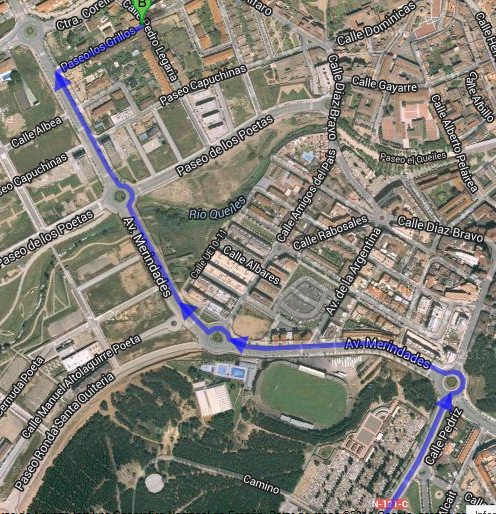 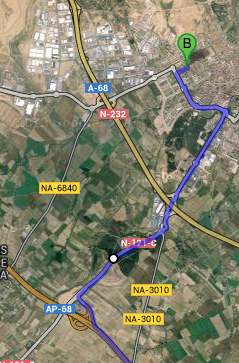 Viniendo por la A 68 coger la salida 94 dirección NA-160 Tudela/Fitero.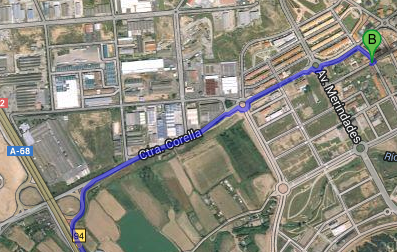 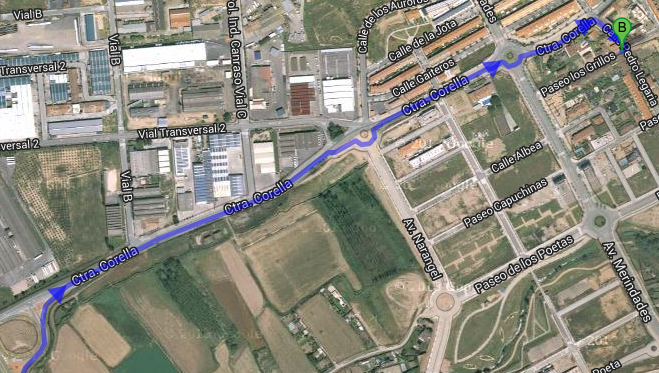 Nombre :Nombre :Edad  :Grupo : Grupo : Área :Teléfono Teléfono Correo electrónico (e-mail) :Correo electrónico (e-mail) :Correo electrónico (e-mail) :Correo electrónico (e-mail) :Observaciones : Observaciones : Observaciones : 